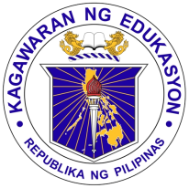 Republic of the PhilippinesDepartment of EducationCordillera Administrative RegionSCHOOLS DIVISION OFFICE OF BAGUIO CITYCERTIFICATE OF SITE INSPECTION	This is to certify that __________________________________________________of ____________________________________________ had inspected the site for the project “Electrification Program (Installation of Streetlight) and Covered Court Electrical Works Improvement at Baguio City SPED Center”.	Issued this ________ day of September, 2021 to _____________________________ for bidding purposes.Ellen F. Grande
School Head                                                                    